MOD. DOMANDA – VARIAZIONE ORARIO PART-TIMEAL DIRIGENTE SCOLASTICO DELL’IC DI ESINERAPPORTO DI LAVORO A TEMPO PARZIALE. ORARIO DI LAVORO CON DECORRENZA 01/09/…….._l_ sottoscritt__ _______________________________________, nat__ il _____________________ a_________________________ (Pr.______ ) in servizio presso codesta Istituzione  in qualità di ___________________________________________ Cl. Concorso ______________ (solo docenti sc. Secondaria) e con rapporto di tempo indeterminato part time a decorrere dal ……./……./………..;CHIEDEDi poter variare, compatibilmente con le esigenze didattiche e/o di servizio il proprio orario dal 01/09/………:• tempo parziale orizzontale ⇒ (numero ore di servizio) __________________• tempo parziale verticale     ⇒ (numero ore di servizio) __________________• tempo parziale misto          ⇒ (nome/i mese/i non lavorativi) ______________________________Inoltre dichiara di essere consapevole che l’effettivo orario sarà quello che la S.V. (o il Dirigente dell’Istituzione scolastica per la quale ho chiesto il trasferimento) comunicherà per l’a.s. _______ / _________ all’UST di Brescia, sulla base delle prioritarie esigenze didattiche e/o di servizio.______________________					       __________________________           Luogo e data								     firma------------------------------------------------------------------------------------------------------------------------------------------------ 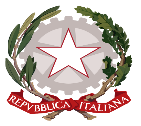 Ministero dell’Istruzione e del MeritoISTITUTO COMPRENSIVO di ESINEAssunta al protocollo della scuola al n. ____________________ in data _____________________Si dichiara che la richiesta dell’orario part-time E’ COMPATIBILE con l’organizzazione dell’orario di servizio scolastico. SI ESPRIME, pertanto, parere favorevole alla modifica del rapporto di lavoro a tempo parziale del/la richiedente.                                                                                                   Il Dirigente Scolastico                                                                                                         _____________________________